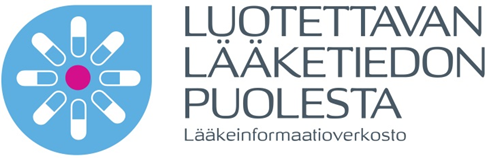 SOTE -ammattihenkilöllä on työtehtävän edellyttämä lääkehoidon osaaminen -työryhmä, kokous 5/2021 Aika:  25.8.2021 klo: 13.00–15.00 Paikka: Teams -kokous MuistioKokouksen avausPuheenjohtaja avasi kokouksen. Osallistujat todettu muistion lopuksi. Uuden kokouskäytänteen kokeiluna sovittiin, että kokouksen kolmen noston poimimiseen nimetään aina kokouksen aluksi kolme henkilöä. Näin nostot saadaan sujuvasti kerättyä kokouksen lopuksi.  Työryhmän toimintasuunnitelman tilanne kaudelle 2021-2023. Työryhmän toimintasuunnitelma palautettiin aikataulussa (12.8.21 mennessä) Päivi Kivirannalle. Tavoitteena on, että Lääkeinformaatioverkoston koordinaatioryhmä hyväksyy verkoston toimintasuunnitelman 2021‒2023 (+ verkoston tutkimusstrategian 2021‒2026 ja verkoston viestintäsuunnitelman) kokouksessaan 2.9.2021. Toimintasuunnitelmaa täydennettiin pienryhmien muodostamisen osalta uusilla henkilöillä (lisätty nimet toimintasuunnitelmaan).Käytiin keskustelua Emilia Laukkasen nostamista ehdotuksista yhteistyöstä. Turvallisen lääkehoito-oppaan jalkauttaminen: Fimea järjestää syksyllä 4 työpajaa. Jokaiseen työpajaan (paneelikeskusteluun) toivotaan edustajaa (työryhmältämme toivottaisiin paneeliin aihetta esim. osaamisen varmistamisesta). Työpajoista infoa Fimean sivuilla 27.8. alkaen, työpajoihin voi ilmoittautua. Linkki Fimean sivulle: https://www.fimea.fi/-/turvallinen-laakehoito-tyopajoja-tulossa-syksylla-teemana-laakehoitoon-liittyvat-riskitTyöpajat (kaikki klo. 13-15): 20.9., 25.10, 16.11. (ja 7.12.)  halukkaat voivat ilmoittautua pj Katri Melto-Ojalainen ja/tai siht. Päivi Portin.Työpajoja varten toivotaan yhteisen näkemyksen määrittelyä, millä työpajoihin mennään. Perustetaan Teams-ryhmä tämän työstämistä varten. Selvitetään vielä, voisiko tämän perustaa Fimean toimesta. Pj Katri M-O selvittää.Yhteistyön muotona toivotaan myös viestintäyhteistyötä työryhmämme kanssa. Suunnitelmat tästä vielä auki.Myös videoita tulossa syksyn aikana turvalliseen lääkehoitoon liittyen, suunnitelmat auki vielä. LOMF-aiepaperin esittely. Käytiin läpi kesän versio aiepaperista. Jos lisättävää/palautetta aiepaperiin, niitä voi laittaa Marikki Peltoniemelle. Käydään aiepaperi läpi uudelleen 7.10. kokouksessa.Seuraavat kokousajankohdat:Oman työryhmän kokoukset: ke 25.8. klo. 13-15to 7.10. klo. 14-16ti 23.11. klo. 13-15  Lääkeinformaatioverkoston yhteistapaaminen to 28.10.2021 klo 13.00–16.00Muut asiatOsaamisen varmistamisen menetelmien vertailu: pj Katri M-O ollut yhteydessä Awaniciin (LOVe) siitä, millä perusteella kurssit on aikanaan luotu.  Perustuvat Turvallisen lääkehoito-oppaan linjauksiin ja silloisiin sairaanhoitajien osaamisvaatimuksiin (Ammattikorkeakoulusta terveydenhuoltoon -kriteerit?).Medieco: perustana 2008 Tuvallinen lääkehoito-opas, Ammattikorkeakoulusta terveydenhuoltoon (sh-kriteerit). Tarkennettu vuosien kuluessa.Sovittiin pienryhmän kokous 16.9. klo. 13-14.30. Ollaan yhteydessä ohjelmistontuottajien edustajiin kurssien vertailun tiimoilta.Kolme nostoa kokouksesta ja kokouksen päättäminenpienryhmiä muodostui mukavasti ja työ lähtee kivasti liikkeelletoisen asteen opettajien mukaan tuloon LOMF:iin, motivoituneet osallistujatturvall. lääkehoito-oppaan paneeliin yhteinen ryhmän näkemys Kysymyksenä, onko toimintasuunnitelma valmis (on päivittyvä). Liitteet: Työryhmän toimintasuunnitelma kaudelle 2021-2023.Jakelu: SOTE-ammattihenkilöllä on työtehtävän edellyttämä lääkehoidon osaaminen -työryhmän jäsenet ja varajäsenet toimikaudella 2021–2026.Kokoukseen 25.8. osallistujat:	Katri Melto-Ojalainen (pj), Etelä-Karjalan sosiaali- ja terveyspiiri	Päivi Portin (siht), Helsingin kaupunki, sosiaali- ja terveystoimiala
Teemu Ali-Kovero, Suomen Proviisoriyhdistys ryHanna Heinonen, Turun Ammatti-instituutti Saila Hirvonen, Etelä-Savon sosiaali- ja terveyspalvelujen kuntayhtymä Jenni Isotalo, Potilas- ja asiakasturvallisuuden kehittämiskeskusMaaria Kankaanpää, Pirkanmaan sairaanhoitopiiri, sairaala-apteekki	Liisa Karhe, SairaanhoitajaliittoNiina Mononen, Helsingin yliopistoTerhi Palinsaari-Riippa, Rinnakkaislääketeollisuus ryUlla-Mari Parkkisenniemi-Kinnunen, Åbo AkademiSanna Passi, Suomen Farmasialiitto Tiia Saastamoinen, Metropolia AmmattikorkeakouluOuti Salo-Ahen, Åbo AkademiLotta Schepel, HUS ApteekkiSami Sneck (varapj), Pohjois-Pohjanmaan sairaanhoitopiiriEija Vihantavaara, Suomen Diakoniaopisto	